中國文化大學教育部高教深耕計畫成果紀錄表子計畫D1-2環設專業融入陽明山社區永續發展網絡D1-2環設專業融入陽明山社區永續發展網絡具體作法邀請業師協同授課邀請業師協同授課主題敷地計畫：公共工程暨水質改善敷地計畫：公共工程暨水質改善內容（活動內容簡述/執行成效）主辦單位：景觀學系活動日期：111年11月28日（星期一）16：00 - 18：00活動地點：大典館513教室主 講 者：劉淑玲老師（威季景觀工程有限公司）參與人數： 28 人（教師 2 人、學生 25 人、行政人員 1 人、校外 0 人）內容：老師與同學們講說水質淨化原理及在工程施作時的順序，與同學們粉想講師工作的案例，讓學生更加了解在水質淨化工程的工作內容及需要注意的事項。執行成效：業師有豐富的生態池改造經驗，提供有關在都市環境之生態池的改善設計及施工過程，包括台大及中正紀念堂二個重要景點，藉由改善前、改善後的對照，講解在規劃敷地中有關文化遺產的部分要如何保留，以避免施工中受到破壞。及老舊不敷現今使用須求而需要拆除改善的部分，設計上要如何達成環境上的融合，及達成永續敷地計劃中的資源回收再利用、水資源、生物多樣性、基地保水、綠化量、垃圾及廢棄物減量等的實際案例及做法的分享。提供同學們在未來作相關景觀規劃設計時可以作為參考及運用。另外分享全齡使用的遊戲場設計成果，以縮時攝影，將整個施工過程完整分享，提供同學以影像方式去體驗領受由放樣、整地、組模、混凝土灌漿，舖面、設施組裝、植物種植等施工過程。主辦單位：景觀學系活動日期：111年11月28日（星期一）16：00 - 18：00活動地點：大典館513教室主 講 者：劉淑玲老師（威季景觀工程有限公司）參與人數： 28 人（教師 2 人、學生 25 人、行政人員 1 人、校外 0 人）內容：老師與同學們講說水質淨化原理及在工程施作時的順序，與同學們粉想講師工作的案例，讓學生更加了解在水質淨化工程的工作內容及需要注意的事項。執行成效：業師有豐富的生態池改造經驗，提供有關在都市環境之生態池的改善設計及施工過程，包括台大及中正紀念堂二個重要景點，藉由改善前、改善後的對照，講解在規劃敷地中有關文化遺產的部分要如何保留，以避免施工中受到破壞。及老舊不敷現今使用須求而需要拆除改善的部分，設計上要如何達成環境上的融合，及達成永續敷地計劃中的資源回收再利用、水資源、生物多樣性、基地保水、綠化量、垃圾及廢棄物減量等的實際案例及做法的分享。提供同學們在未來作相關景觀規劃設計時可以作為參考及運用。另外分享全齡使用的遊戲場設計成果，以縮時攝影，將整個施工過程完整分享，提供同學以影像方式去體驗領受由放樣、整地、組模、混凝土灌漿，舖面、設施組裝、植物種植等施工過程。活動照片(檔案大小以不超過2M為限)活動照片電子檔名稱(請用英數檔名)活動照片內容說明(每張20字內)活動照片(檔案大小以不超過2M為限)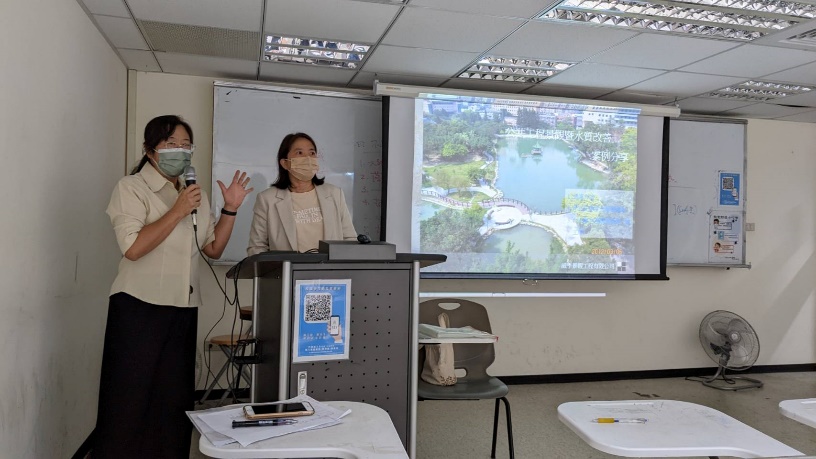 432552授課教師徐艾琳老師介紹業師劉淑玲老師活動照片(檔案大小以不超過2M為限)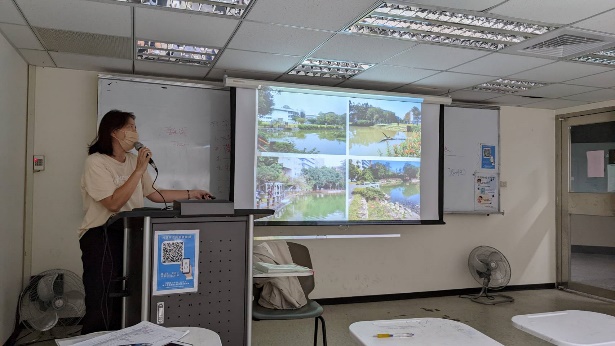 432546劉淑玲老師專題演講活動照片(檔案大小以不超過2M為限)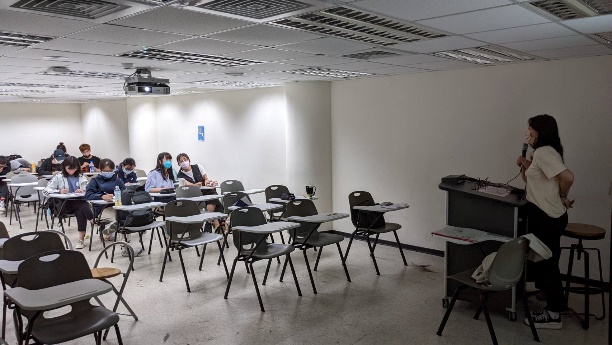 432541劉淑玲老師專題演講活動照片(檔案大小以不超過2M為限)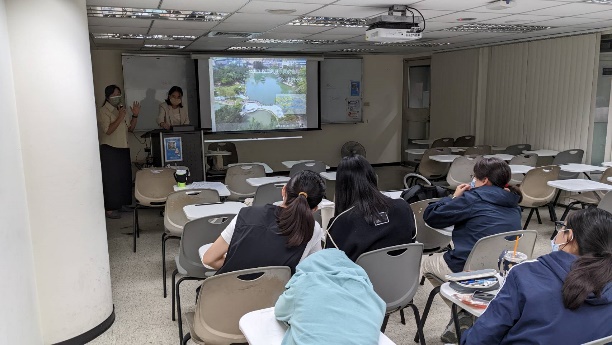 432549學生專心聽講備註：活動照片請附上原始照片一併回傳備註：活動照片請附上原始照片一併回傳備註：活動照片請附上原始照片一併回傳附件檔案附件檔案名稱(請用英數檔名)附件名稱附件檔案附件檔案附件檔案附件檔案